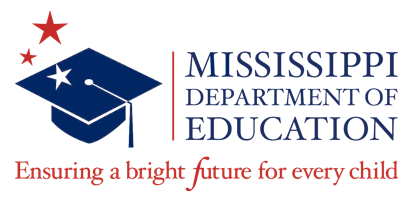 The Mississippi Early Learning SEL Standards 
for Classrooms Serving Grades 3-5 Children:
Observational and Performance-Based Checklist	Child NameTeacher NameSchool NameSchool YearCollege and Career Readiness Standards College and Career Readiness Standards College and Career Readiness Standards                  Self-Awareness (SA)                 Self-Awareness (SA)                 Self-Awareness (SA)                 Self-Awareness (SA)                 Self-Awareness (SA)                 Self-Awareness (SA)Code 1 = Needs DevelopmentCode 1 = Needs DevelopmentCode 2 = Making 
ProgressCode 2 = Making 
ProgressCode 3 = Developing 
as ExpectedCode 3 = Developing 
as ExpectedCode 4 = Advanced DevelopmentCode 4 = Advanced DevelopmentCode 4 = Advanced Development1A. Identify emotions and related feelings in one’s self1A. Identify emotions and related feelings in one’s self1A. Identify emotions and related feelings in one’s self1A. Identify emotions and related feelings in one’s self1A. Identify emotions and related feelings in one’s selfOBSERVATIONSOBSERVATIONSOBSERVATIONSOBSERVATIONS1A. Identify emotions and related feelings in one’s self1A. Identify emotions and related feelings in one’s self1A. Identify emotions and related feelings in one’s self1A. Identify emotions and related feelings in one’s self1A. Identify emotions and related feelings in one’s selfFallFallWinterSpringSE.SA.3-5.1A.4   Identify range of emotions experienced.Identify range of emotions experienced.Identify range of emotions experienced.Identify range of emotions experienced.SE.SA.3-5.1A.5  Describe situations that cause range of emotions.Describe situations that cause range of emotions.Describe situations that cause range of emotions.Describe situations that cause range of emotions.SE.SA.3-5.1A.6Identify physical responses to intense emotions.Identify physical responses to intense emotions.Identify physical responses to intense emotions.Identify physical responses to intense emotions.SE.SA.3-5.1A.7Communicate emotions through appropriate means (i.e., appropriate words, gestures, tone, facial expressions, etc.). Describe how emotions impact behavior.Communicate emotions through appropriate means (i.e., appropriate words, gestures, tone, facial expressions, etc.). Describe how emotions impact behavior.Communicate emotions through appropriate means (i.e., appropriate words, gestures, tone, facial expressions, etc.). Describe how emotions impact behavior.Communicate emotions through appropriate means (i.e., appropriate words, gestures, tone, facial expressions, etc.). Describe how emotions impact behavior.1B. Develop an accurate perception of one’s self (i.e., beliefs, values, skills, talents, and interests)1B. Develop an accurate perception of one’s self (i.e., beliefs, values, skills, talents, and interests)OBSERVATIONSOBSERVATIONSOBSERVATIONS1B. Develop an accurate perception of one’s self (i.e., beliefs, values, skills, talents, and interests)1B. Develop an accurate perception of one’s self (i.e., beliefs, values, skills, talents, and interests)FallWinterSpringSE.SA.3-5.1B.4Identify personal qualities and characteristics one possesses.SE.SA.3-5.1B.5   Describe benefits of personal qualities and characteristics.SE.SA.3-5.1B.6    Describe how personal qualities and interests impact decision-making.SE.SA.3-5.1B.7    Compare and contrast qualities and interests of self.1C. Determine one’s strengths and areas for growth1C. Determine one’s strengths and areas for growthOBSERVATIONSOBSERVATIONSOBSERVATIONS1C. Determine one’s strengths and areas for growth1C. Determine one’s strengths and areas for growthFallWinterSpringSE.SA.3-5.1C.4Identify strengths and areas for growth.SE.SA.3-5.1C.5   Describe personal skills in need of further development.SE.SA.3-5.1C.6   Describe how personal strengths impact choices.1D. Develop personal responsibilities and a feeling of one’s abilities, qualities, and judgment1D. Develop personal responsibilities and a feeling of one’s abilities, qualities, and judgmentOBSERVATIONSOBSERVATIONSOBSERVATIONS1D. Develop personal responsibilities and a feeling of one’s abilities, qualities, and judgment1D. Develop personal responsibilities and a feeling of one’s abilities, qualities, and judgmentFallWinterSpringSE.SA.3-5.1D.5 Define personal responsibility and identify ways to exhibit it in daily life.SE.SA.3-5.1D.6Identify how personal choices affect self and others.SE.SA.3-5.1D.7  Describe benefits of personal responsibility.SE.SA.3-5.1D.8  Demonstrate responsible behaviors.College and Career Readiness Standards College and Career Readiness Standards College and Career Readiness Standards         Self-Management (SM)        Self-Management (SM)        Self-Management (SM)        Self-Management (SM)        Self-Management (SM)        Self-Management (SM)Code 1 = Needs DevelopmentCode 1 = Needs DevelopmentCode 2 = Making 
ProgressCode 2 = Making 
ProgressCode 3 = Developing 
as ExpectedCode 3 = Developing 
as ExpectedCode 4 = Advanced DevelopmentCode 4 = Advanced DevelopmentCode 4 = Advanced Development2A. Develop skills necessary to control impulses and appropriately manage thoughts, stress, emotions, and behaviors in school, home, and community life2A. Develop skills necessary to control impulses and appropriately manage thoughts, stress, emotions, and behaviors in school, home, and community life2A. Develop skills necessary to control impulses and appropriately manage thoughts, stress, emotions, and behaviors in school, home, and community life2A. Develop skills necessary to control impulses and appropriately manage thoughts, stress, emotions, and behaviors in school, home, and community life2A. Develop skills necessary to control impulses and appropriately manage thoughts, stress, emotions, and behaviors in school, home, and community lifeOBSERVATIONSOBSERVATIONSOBSERVATIONSOBSERVATIONS2A. Develop skills necessary to control impulses and appropriately manage thoughts, stress, emotions, and behaviors in school, home, and community life2A. Develop skills necessary to control impulses and appropriately manage thoughts, stress, emotions, and behaviors in school, home, and community life2A. Develop skills necessary to control impulses and appropriately manage thoughts, stress, emotions, and behaviors in school, home, and community life2A. Develop skills necessary to control impulses and appropriately manage thoughts, stress, emotions, and behaviors in school, home, and community life2A. Develop skills necessary to control impulses and appropriately manage thoughts, stress, emotions, and behaviors in school, home, and community lifeFallFallWinterSpringSE.SM.3-5.2A.5 Identify the relationship between thoughts, stress, emotions (i.e., feelings) and behavior.Identify the relationship between thoughts, stress, emotions (i.e., feelings) and behavior.Identify the relationship between thoughts, stress, emotions (i.e., feelings) and behavior.Identify the relationship between thoughts, stress, emotions (i.e., feelings) and behavior.SE.SM.3-5.2A.6  Identify situations that cause self to experience negative emotions (e.g., sadness, anger, anxiety, disappointment, etc.).Identify situations that cause self to experience negative emotions (e.g., sadness, anger, anxiety, disappointment, etc.).Identify situations that cause self to experience negative emotions (e.g., sadness, anger, anxiety, disappointment, etc.).Identify situations that cause self to experience negative emotions (e.g., sadness, anger, anxiety, disappointment, etc.).SE.SM.3-5.2A.7   Demonstrate ability to appropriately express emotions.Demonstrate ability to appropriately express emotions.Demonstrate ability to appropriately express emotions.Demonstrate ability to appropriately express emotions.SE.SM.3-5.2A.8   Develop strategies to use when angry or stressed (e.g., walk away, counting to 10, seek help, etc.).Develop strategies to use when angry or stressed (e.g., walk away, counting to 10, seek help, etc.).Develop strategies to use when angry or stressed (e.g., walk away, counting to 10, seek help, etc.).Develop strategies to use when angry or stressed (e.g., walk away, counting to 10, seek help, etc.).SE.SM.3-5.2A.9   Identify strategies for controlling impulses and demonstrate the utilization of at least one (e.g., deep breathing, self-talk, seek help, etc.).Identify strategies for controlling impulses and demonstrate the utilization of at least one (e.g., deep breathing, self-talk, seek help, etc.).Identify strategies for controlling impulses and demonstrate the utilization of at least one (e.g., deep breathing, self-talk, seek help, etc.).Identify strategies for controlling impulses and demonstrate the utilization of at least one (e.g., deep breathing, self-talk, seek help, etc.).2B. Identify and utilize skills needed in organization and self-motivation2B. Identify and utilize skills needed in organization and self-motivationOBSERVATIONSOBSERVATIONSOBSERVATIONS2B. Identify and utilize skills needed in organization and self-motivation2B. Identify and utilize skills needed in organization and self-motivationFallWinterSpringSE.SM.3-5.2B.5Demonstrate the ability to stay on task with limited distractions.SE.SM.3-5.2B.6Develop willingness to attempt new tasks and share ideas with others.SE.SM.3-5.2B.7 Identify strategies for persevering through difficult situations or tasks.SE.SM.3-5.2B.8Determine supports needed to organize aspects of home and school life.2C. Demonstrate ability to set and accomplish specific tasks and goals2C. Demonstrate ability to set and accomplish specific tasks and goalsOBSERVATIONSOBSERVATIONSOBSERVATIONS2C. Demonstrate ability to set and accomplish specific tasks and goals2C. Demonstrate ability to set and accomplish specific tasks and goalsFallWinterSpringSE.SM.3-5.2C.4Describe steps necessary for setting and achieving tasks and goals.SE.SM.3-5.2C.5  Differentiate between short- and long-term goals.SE.SM.3-5.2C.6 Complete short- or long-term goal with minimal assistance.SE.SM.3-5.2C.7Monitor progress toward achieving personal or academic goals.SE.SM.3-5.2C.8    Determine home and school supports or resources needed to complete tasks or goals.College and Career Readiness Standards College and Career Readiness Standards College and Career Readiness Standards              Social Awareness (SO)             Social Awareness (SO)             Social Awareness (SO)             Social Awareness (SO)             Social Awareness (SO)             Social Awareness (SO)Code 1 = Needs DevelopmentCode 1 = Needs DevelopmentCode 2 = Making 
ProgressCode 2 = Making 
ProgressCode 3 = Developing 
as ExpectedCode 3 = Developing 
as ExpectedCode 4 = Advanced DevelopmentCode 4 = Advanced DevelopmentCode 4 = Advanced Development3A. Demonstrate an understanding of others’ emotions and perspectives, including social cues3A. Demonstrate an understanding of others’ emotions and perspectives, including social cues3A. Demonstrate an understanding of others’ emotions and perspectives, including social cues3A. Demonstrate an understanding of others’ emotions and perspectives, including social cues3A. Demonstrate an understanding of others’ emotions and perspectives, including social cuesOBSERVATIONSOBSERVATIONSOBSERVATIONSOBSERVATIONS3A. Demonstrate an understanding of others’ emotions and perspectives, including social cues3A. Demonstrate an understanding of others’ emotions and perspectives, including social cues3A. Demonstrate an understanding of others’ emotions and perspectives, including social cues3A. Demonstrate an understanding of others’ emotions and perspectives, including social cues3A. Demonstrate an understanding of others’ emotions and perspectives, including social cuesFallFallWinterSpringSE.SO.3-5.3A.6Recognize the emotions of others using verbal and visual cues.Recognize the emotions of others using verbal and visual cues.Recognize the emotions of others using verbal and visual cues.Recognize the emotions of others using verbal and visual cues.SE.SO.3-5.3A.7    Recognize non-verbal social cues from others and their impact on emotions.Recognize non-verbal social cues from others and their impact on emotions.Recognize non-verbal social cues from others and their impact on emotions.Recognize non-verbal social cues from others and their impact on emotions.SE.SO.3-5.3A.8   Identify how one’s own behavior impacts others’ emotions.Identify how one’s own behavior impacts others’ emotions.Identify how one’s own behavior impacts others’ emotions.Identify how one’s own behavior impacts others’ emotions.SE.SO.3-5.3A.9  Identify multiple perspectives or viewpoints in different situations.Identify multiple perspectives or viewpoints in different situations.Identify multiple perspectives or viewpoints in different situations.Identify multiple perspectives or viewpoints in different situations.3B. Develop an awareness of and respect for individual differences, including cultural diversity3B. Develop an awareness of and respect for individual differences, including cultural diversityOBSERVATIONSOBSERVATIONSOBSERVATIONS3B. Develop an awareness of and respect for individual differences, including cultural diversity3B. Develop an awareness of and respect for individual differences, including cultural diversityFallWinterSpringSE.SO.3-5.3B.5 Recognize the existence of various groups based on social and cultural factors (e.g., race, gender, age, religion, disability, etc.)SE.SO.3-5.3B.6   Identify similarities between various social and cultural groups.SE.SO.3-5.3B.7     Develop strategies for building relationships with individuals who are different from self.SE.SO.3-5.3B.8     Explain the definition of stereotyping, prejudice, and discrimination.SE.SO.3-5.3B.9     Identify bullying behaviors and their impact on others.3C. Identify and develop an understanding of societal norms for the well-being of school, home, and community3C. Identify and develop an understanding of societal norms for the well-being of school, home, and communityOBSERVATIONSOBSERVATIONSOBSERVATIONS3C. Identify and develop an understanding of societal norms for the well-being of school, home, and community3C. Identify and develop an understanding of societal norms for the well-being of school, home, and communityFallWinterSpringSE.SO.3-5.3C.5   Identify different social norms in the school and community.SE.SO.3-5.3C.6     Recognize ways to help peers complete tasks, goals, or address needs.SE.SO.3-5.3C.7     Identify how helping behaviors impact self and others.College and Career Readiness Standards College and Career Readiness Standards College and Career Readiness Standards Relationship Skills (RS)Relationship Skills (RS)Relationship Skills (RS)Relationship Skills (RS)Relationship Skills (RS)Relationship Skills (RS)Code 1 = Needs DevelopmentCode 1 = Needs DevelopmentCode 2 = Making 
ProgressCode 2 = Making 
ProgressCode 3 = Developing 
as ExpectedCode 3 = Developing 
as ExpectedCode 4 = Advanced DevelopmentCode 4 = Advanced DevelopmentCode 4 = Advanced Development4A. Demonstrate the ability to effectively communicate, utilize social skills, and support others4A. Demonstrate the ability to effectively communicate, utilize social skills, and support others4A. Demonstrate the ability to effectively communicate, utilize social skills, and support others4A. Demonstrate the ability to effectively communicate, utilize social skills, and support others4A. Demonstrate the ability to effectively communicate, utilize social skills, and support othersOBSERVATIONSOBSERVATIONSOBSERVATIONSOBSERVATIONS4A. Demonstrate the ability to effectively communicate, utilize social skills, and support others4A. Demonstrate the ability to effectively communicate, utilize social skills, and support others4A. Demonstrate the ability to effectively communicate, utilize social skills, and support others4A. Demonstrate the ability to effectively communicate, utilize social skills, and support others4A. Demonstrate the ability to effectively communicate, utilize social skills, and support othersFallFallWinterSpringSE.RS.3-5.4A.5Utilize appropriate verbal and nonverbal communication with others (e.g., words, tone, facial expressions, gestures, etc.).Utilize appropriate verbal and nonverbal communication with others (e.g., words, tone, facial expressions, gestures, etc.).Utilize appropriate verbal and nonverbal communication with others (e.g., words, tone, facial expressions, gestures, etc.).Utilize appropriate verbal and nonverbal communication with others (e.g., words, tone, facial expressions, gestures, etc.).SE.RS.3-5.4A.6    Determine cooperative group behaviors (e.g., listening, encouraging, acknowledging others’ perspectives, compromising, and reaching agreement).Determine cooperative group behaviors (e.g., listening, encouraging, acknowledging others’ perspectives, compromising, and reaching agreement).Determine cooperative group behaviors (e.g., listening, encouraging, acknowledging others’ perspectives, compromising, and reaching agreement).Determine cooperative group behaviors (e.g., listening, encouraging, acknowledging others’ perspectives, compromising, and reaching agreement).SE.RS.3-5.4A.7     Identify ways to encourage and support others and their contributions.Identify ways to encourage and support others and their contributions.Identify ways to encourage and support others and their contributions.Identify ways to encourage and support others and their contributions.SE.RS.3-5.4A.8   Demonstrate good sportsmanship by playing fairly and being gracious in winning and losing.Demonstrate good sportsmanship by playing fairly and being gracious in winning and losing.Demonstrate good sportsmanship by playing fairly and being gracious in winning and losing.Demonstrate good sportsmanship by playing fairly and being gracious in winning and losing.SE.RS.3-5.4A.9  Demonstrate ability to give and receive compliments appropriately.Demonstrate ability to give and receive compliments appropriately.Demonstrate ability to give and receive compliments appropriately.Demonstrate ability to give and receive compliments appropriately.4B. Develop and maintain positive relationships with others4B. Develop and maintain positive relationships with othersOBSERVATIONSOBSERVATIONSOBSERVATIONS4B. Develop and maintain positive relationships with others4B. Develop and maintain positive relationships with othersFallWinterSpringSE.RS.3-5.4B.6   Determine and demonstrate qualities of good friends.SE.RS.3-5.4B.7  Describe and utilize more than one strategy to build positive relationships with peers, family, and others.SE.RS.3-5.4B.8      Differentiate among safe and unsafe behaviors in relationships with others.SE.RS.3-5.4B.9     Identify the six types of peer pressure (e.g., spoken, unspoken, direct, indirect, negative and positive).SE.RS.3-5.4B.10      Develop strategies for resisting negative peer pressure.4C. Demonstrate the ability to successfully manage and resolve conflict in relationships4C. Demonstrate the ability to successfully manage and resolve conflict in relationshipsOBSERVATIONSOBSERVATIONSOBSERVATIONS4C. Demonstrate the ability to successfully manage and resolve conflict in relationships4C. Demonstrate the ability to successfully manage and resolve conflict in relationshipsFallWinterSpringSE.RS.3-5.4C.5 Recognize that conflict occurs as a natural part of life.SE.RS.3-5.4C.6   Identify causes and effects of conflict and how one’s response impacts self and others.SE.RS.3-5.4C.7     Utilize steps of a simple conflict resolution/problem solving process such as identifying problems, active listening, expressing emotions, brainstorming solutions, evaluating solutions, etc.SE.RS.3-5.4C.8    Describe proactive ways to prevent conflict.SE.RS.3-5.4C.9   Recognizes the difference between constructive and destructive ways of handling conflict and peer pressure.College and Career Readiness Standards College and Career Readiness Standards College and Career Readiness Standards Responsible Decision-Making (RD)Responsible Decision-Making (RD)Responsible Decision-Making (RD)Responsible Decision-Making (RD)Responsible Decision-Making (RD)Responsible Decision-Making (RD)Code 1 = Needs DevelopmentCode 1 = Needs DevelopmentCode 2 = Making 
ProgressCode 2 = Making 
ProgressCode 3 = Developing 
as ExpectedCode 3 = Developing 
as ExpectedCode 4 = Advanced DevelopmentCode 4 = Advanced DevelopmentCode 4 = Advanced Development5A. Develop, implement, and model effective choice-making skills at school, at home, and in the community5A. Develop, implement, and model effective choice-making skills at school, at home, and in the community5A. Develop, implement, and model effective choice-making skills at school, at home, and in the community5A. Develop, implement, and model effective choice-making skills at school, at home, and in the community5A. Develop, implement, and model effective choice-making skills at school, at home, and in the communityOBSERVATIONSOBSERVATIONSOBSERVATIONSOBSERVATIONS5A. Develop, implement, and model effective choice-making skills at school, at home, and in the community5A. Develop, implement, and model effective choice-making skills at school, at home, and in the community5A. Develop, implement, and model effective choice-making skills at school, at home, and in the community5A. Develop, implement, and model effective choice-making skills at school, at home, and in the community5A. Develop, implement, and model effective choice-making skills at school, at home, and in the communityFallFallWinterSpringSE.RD.3-5.5A.5Describe steps of decision-making process and utilize more than one.Describe steps of decision-making process and utilize more than one.Describe steps of decision-making process and utilize more than one.Describe steps of decision-making process and utilize more than one.SE.RD.3-5.5A.6  Identify choices or solutions to various situations at home, school, or in community and demonstrate ability to make appropriate selections.Identify choices or solutions to various situations at home, school, or in community and demonstrate ability to make appropriate selections.Identify choices or solutions to various situations at home, school, or in community and demonstrate ability to make appropriate selections.Identify choices or solutions to various situations at home, school, or in community and demonstrate ability to make appropriate selections.SE.RD.3-5.5A.7   Develop criteria for evaluating decisions and consequences for self and others.Develop criteria for evaluating decisions and consequences for self and others.Develop criteria for evaluating decisions and consequences for self and others.Develop criteria for evaluating decisions and consequences for self and others.5B. Analyze outcomes of decisions including the consideration of their effects on others5B. Analyze outcomes of decisions including the consideration of their effects on othersOBSERVATIONSOBSERVATIONSOBSERVATIONS5B. Analyze outcomes of decisions including the consideration of their effects on others5B. Analyze outcomes of decisions including the consideration of their effects on othersFallWinterSpringSE.RD.3-5.5B.5 Identify examples of ethical behaviors (e.g., fairness, honesty, respect, etc.) in decision making and demonstrate more than one.SE.RD.3-5.5B.6      Demonstrate knowledge of social norms and how they affect decision making.SE.RD.3-5.5B.7      Explain why safety and ethical considerations are important in making decisions.SE.RD.3-5.5B.8    Evaluate impact of past and present choices and decisions on self and others.